Аналитическая справка о нанаполнении официального сайта МОУ «Килачевская СОШ» на 31.12.2020г. В соответствии со ст. 29 ФЗ «Об образовании в РФ»  в МОУ "Килачевская СОШ" создан и функционирует официальный сайт: http://kilachevschool.uoirbitmo.ru    Целями создания сайта являются:обеспечение открытости деятельности Учреждения;реализация прав граждан на доступ к открытой информации при соблюдении нормпрофессиональной этики педагогической деятельности и норм информационнойбезопасности,реализация принципов единства культурного и образовательного пространства,демократического государственно-общественного управления Учреждением.Создание и функционирование сайта направлены на решение следующих задач:оказание государственных и муниципальных услуг в электронном виде; формирование целостного позитивного имиджа образовательного учреждения;совершенствование информированности граждан о качестве образовательных услуг в учреждении; создание условий для взаимодействия участников образовательного процесса,социальных партнеров образовательного учреждения;осуществление обмена педагогическим опытом;стимулирование творческой активности педагогов и обучающихся.Размещение информации на официальном сайте ОУ производится в соответствии со следующими нормативными документами:1. Федеральный закон Российской Федерации от 29 декабря 2012 г. № 273-ФЗ«Об образовании в Российской Федерации» Статья №29. «Информационная открытость образовательных организаций»Статья №97. «Информационная открытость системы образования. Мониторинг в системе образования».2. Федеральный закон Российской Федерации от 27 июля 2006 г. № 149-ФЗ «Об информации, информационных технологиях и о защите информации».3. Федеральный закон Российской Федерации от 27 июля 2006 г. № 152-Ф «О персональных данных».4. Постановление Правительства РФ от15 июля 2013 г. № 582 «Об утверждении Правил размещения на официальном сайте образовательной организации в информационно-телекоммуникационной сети "Интернет" и обновления информации об образовательной организации».5. Постановление Правительства РФ от 05 августа 2013 г. № 662 «Об осуществлении мониторинга системы образования» (вместе с "Правилами осуществления мониторинга системы образования").6. Постановление Правительства РФ от 10 июля 2013 г. № 583 «Об обеспечении доступа к общедоступной информации о деятельности государственных органов и органов местного самоуправления в информационно-телекоммуникационной сети "Интернет" в форме открытых данных».7. Приказ Федеральной службы по надзору в сфере образования и науки (Рособрнадзор) от 29 мая 2014 г. №785 «Об утверждении требований к структуре официального сайта образовательной организации в информационно-телекоммуникационной сети "Интернет" и формату представления на нем информации». На сайте имеется раздел для обратной связи: 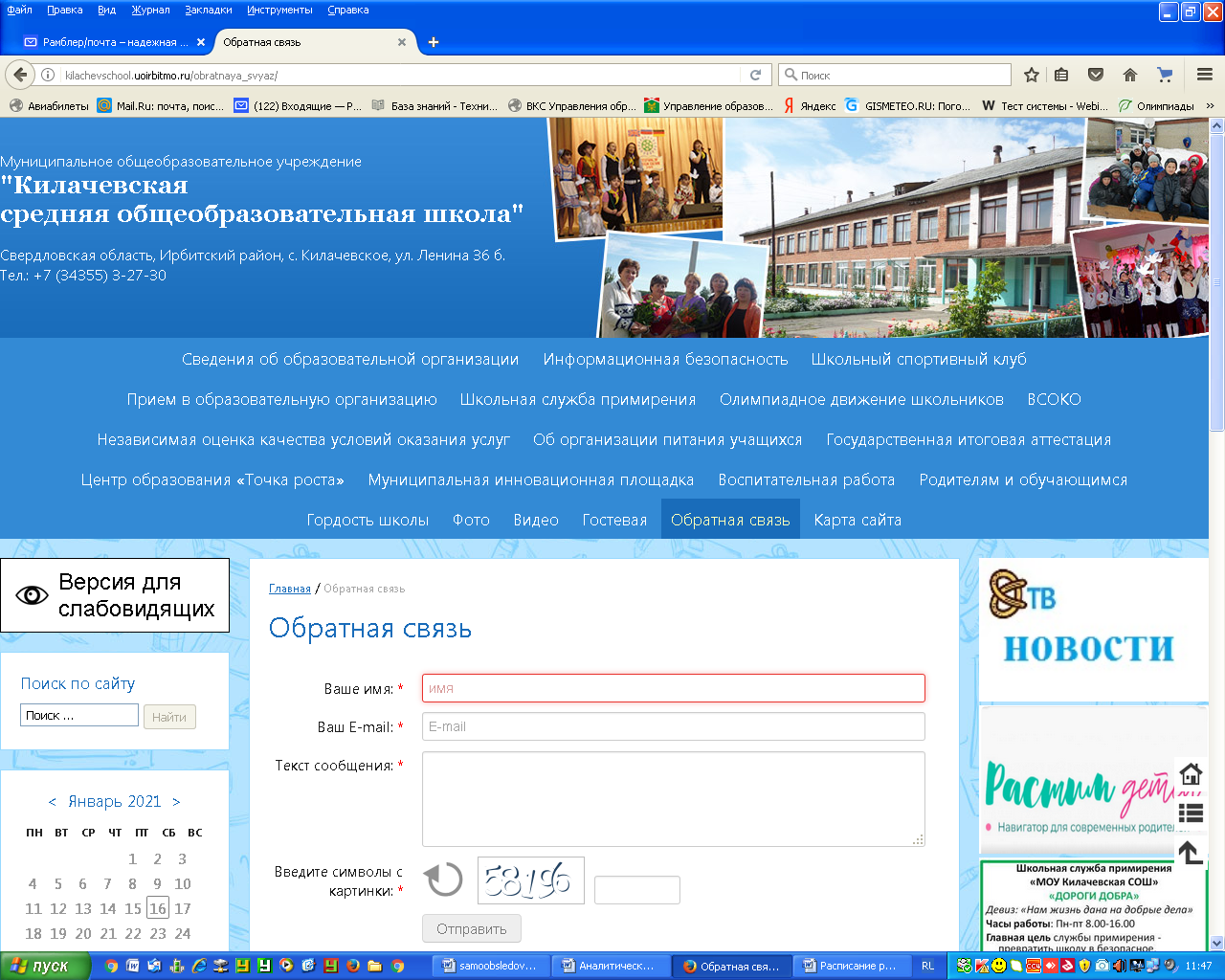 Все актуальные новости о деятельности школы, результаты участия в различных мероприятиях, анонсы регулярно размещаются в официальной группе школьного медиаканала «КалачТВ», активная ссылка на которую размещена на главной странице сайта.В течение года производился мониторинг наполненности и соответсвия сайта предъявляемым требованиям.К концу учебного года наполненность сайта по результатам мониторинга составила 100%, сайт соотвествует всем требованиям, предъявляемым к официальному сайту образовательной организации. 